Ввиду большого объёма файлов, техническая документация размещена в облачном хранилище OneDrive.Для скачивания архива нужно одновременно нажать активную ссылку (ниже) и кнопку «Ctrl».Либо, скопировать данную ссылку и вставить её непосредственно в адресную строку любого интернет браузера, нажать кнопку «Enter», далее «Скачать» как на примере в скриншоте: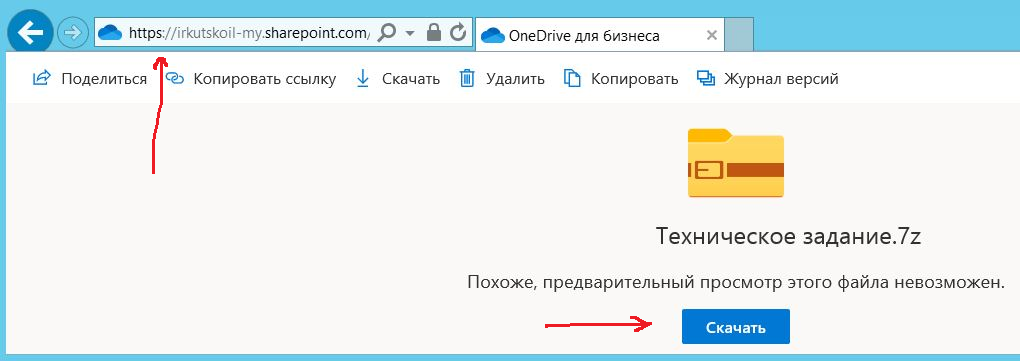 Либо через дополнительную кнопку: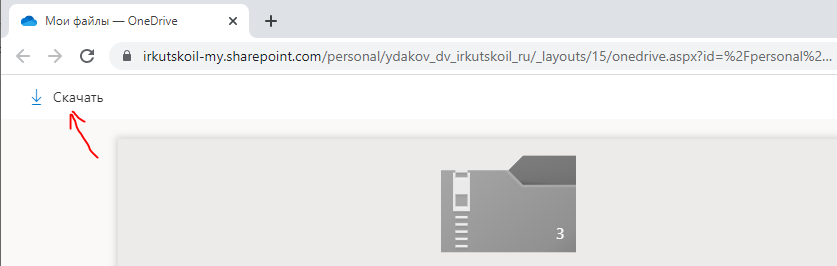 ССЫЛКА:Размер архива 900 МБ, файл «7Z» (.7z) (7-Zip File Manager):https://irkutskoil-my.sharepoint.com/:u:/g/personal/ydakov_dv_irkutskoil_ru/EavW5ioR249Cv2LcuCPM_sABo4c1mVcPiKTNK63GU_hDTg?e=MeTj7hНаименование папок архива может содержать набор зашифрованных символов, не обращайте на это внимание: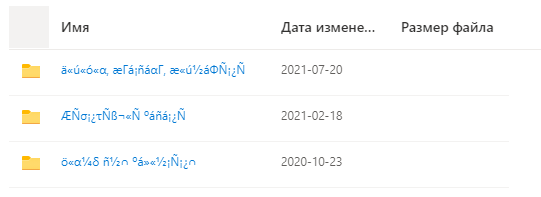 